INDICAÇÃO Nº 5267/2018Sugere ao Poder Executivo Municipal a roçagem e limpeza em área pública localizada na Avenida Sebastião próximo a UBS Dr. Paulo Pereira Fonseca, no bairro Cruzeiro do Sul, neste município.Excelentíssimo Senhor Prefeito Municipal, Nos termos do Art. 108 do Regimento Interno desta Casa de Leis, dirijo-me a Vossa Excelência para sugerir que, por intermédio do Setor competente, seja realizada a roçagem e limpeza em área pública localizada na Avenida Sebastião próximo a UBS Dr. Paulo Pereira Fonseca, no bairro Cruzeiro do Sul, no bairro Cruzeiro do Sul, neste município.Justificativa:Conforme reivindicação dos moradores, este vereador foi procurado pelos munícipes residente no bairro Cruzeiro do Sul, solicitando a roçagem e limpeza no referido local, uma vez que o mato esta muito alto, e já invadindo a calçada, impossibilitando que os pedestres passem pelas calçadas, sendo os mesmos obrigados a transitarem pelas ruas, e ainda ocasionando a proliferação de bichos peçonhentos que acabam por invadir as residências de pessoas residentes próximo ao local; Este é um pedido não somente deste vereador, mas de todos os moradores do bairro que pedem com urgência que o problema seja resolvido o mais rápido possível. Plenário “Dr. Tancredo Neves”, em 30 de novembro de 2.018.JESUS VENDEDOR-Vereador / Vice Presidente-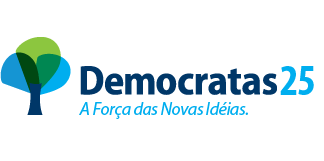 